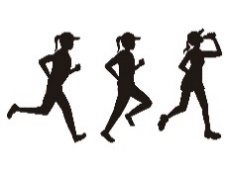 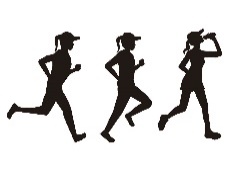 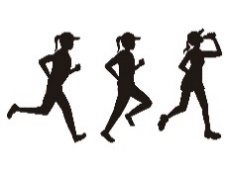 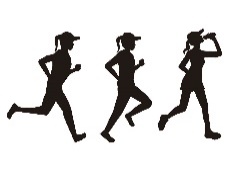 事業の詳細○長野県下６９商工会地区の宿泊事業者及び関連する事業者様で10～15人規模の実業団、50～60人規模の大学生等の合宿受け入れ先を想定しています。○ご興味があれば要件は問いません。合宿プランの作成から専門家のアドバイスを受け支援します。　○参加料・専門家アドバイス料・プラン作成は無料です。お気軽にご相談ください。〇なお、お打ち合わせにより条件が合わない場合は、ご容赦願います。〇スポーツ合宿等の受け入れをしたことがない宿泊事業者様も新規の顧客獲得にご活用ください。〇ご提出いただきました「宿泊施設情報」は、事務局で記入モレや体裁等をチェックします。修正等校正のお願いをするにあたりメールでやり取りさせていただきますので、データ送付可能なＰＣ等のアドレスをご記入ください。〇校正完了後、申込事業者様の承諾を得てから販路開拓のために合宿市場（首都圏等）へ「宿泊施設情報」を提供していきます。お申込み〇各地区の所属商工会にお申込みください。お申込み後、「宿泊施設情報」のデータは２か月を目途に事業者の方に作成いただき、データをメールでお送りください。　　　※記載いただいた個人情報は、スポーツ合宿誘致事業のみに利用します。　　　※本会が写真又は映像を撮影し機関誌等に掲載する場合がありますが、ご承知おきください。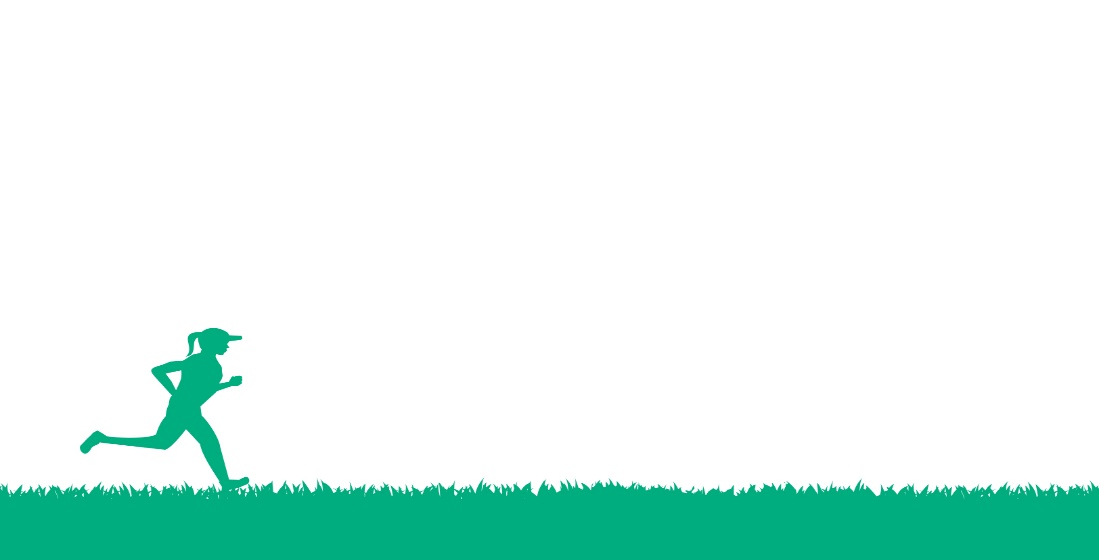 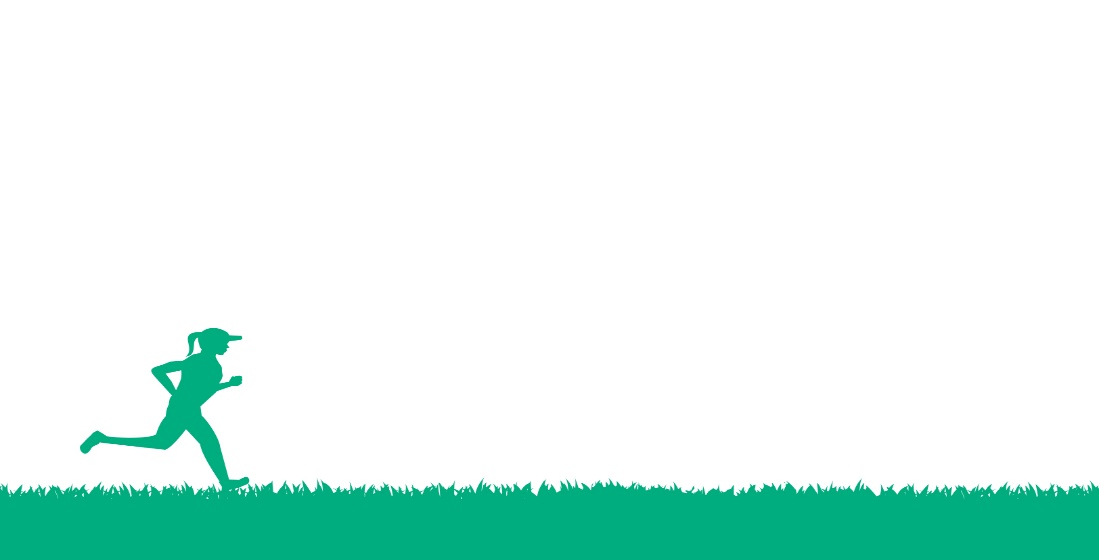 事業者名住所・所在地〒（　　　　　　　　）〒（　　　　　　　　）〒（　　　　　　　　）〒（　　　　　　　　）〒（　　　　　　　　）〒（　　　　　　　　）〒（　　　　　　　　）連　絡　先TELメールアドレス（資料送付が可能なPC等のアドレス）メールアドレス（資料送付が可能なPC等のアドレス）メールアドレス（資料送付が可能なPC等のアドレス）メールアドレス（資料送付が可能なPC等のアドレス）メールアドレス（資料送付が可能なPC等のアドレス）連　絡　先FAXメールアドレス（資料送付が可能なPC等のアドレス）メールアドレス（資料送付が可能なPC等のアドレス）メールアドレス（資料送付が可能なPC等のアドレス）メールアドレス（資料送付が可能なPC等のアドレス）メールアドレス（資料送付が可能なPC等のアドレス）連絡担当者ふりがなふりがな部　署役　職※商工会記入欄※商工会記入欄商工会名商工会名商工会名担当者名担当者名担当者名